      With summer upon us, we are experiencing a sharp increase in research requests .We answer questions from far and wide, all concerning our County of Brant. This is the reason we have worked so hard this past year to inventory the Archives. We now have a team of researchers that can source information more easily. The re-organization of the Archives means that documents are now in proper storage and will last years longer for future generations to access.  We have an extensive collection of letters written by WWI soldiers to family and friends. This being the 100th anniversary of WWI, is an ideal time to honour our heroes, by reliving their day-to-day lives during war time. Our Land Registry books have been in great demand over the past year. There have been numerous requests for Brantford, and South Dumfries family genealogy, and land title searches. Join us at the Museum when our Land Registry books arrive later this month. We look forward to bringing them back for public access without having to make an appointment to view them.   Part of our ongoing effort to encourage professional development for staff includes the museum studies program directed by the Ontario Museum Association. This is a nine course certificate program designed to train staff in collections management, building maintenance, stewardship, marketing, and policies and procedures to name a few.  The Staff has toured Woodland Cultural Centre for the “Back Stage” tour guided by Paula Whitlow. Seeing how other sites deal with collections and storage issues gives us an insight in maintaining our own site. Building cultural contacts is also an important part of serving our community.    Our Staff has been working very hard to put new programming in place, to better use the collection our community has entrusted in our care. Watch for these in the upcoming months, and as always if there are suggestions for new events and opportunities, we welcome your input.Thanks to a great Staff for their ongoing support during this time of transition.Lana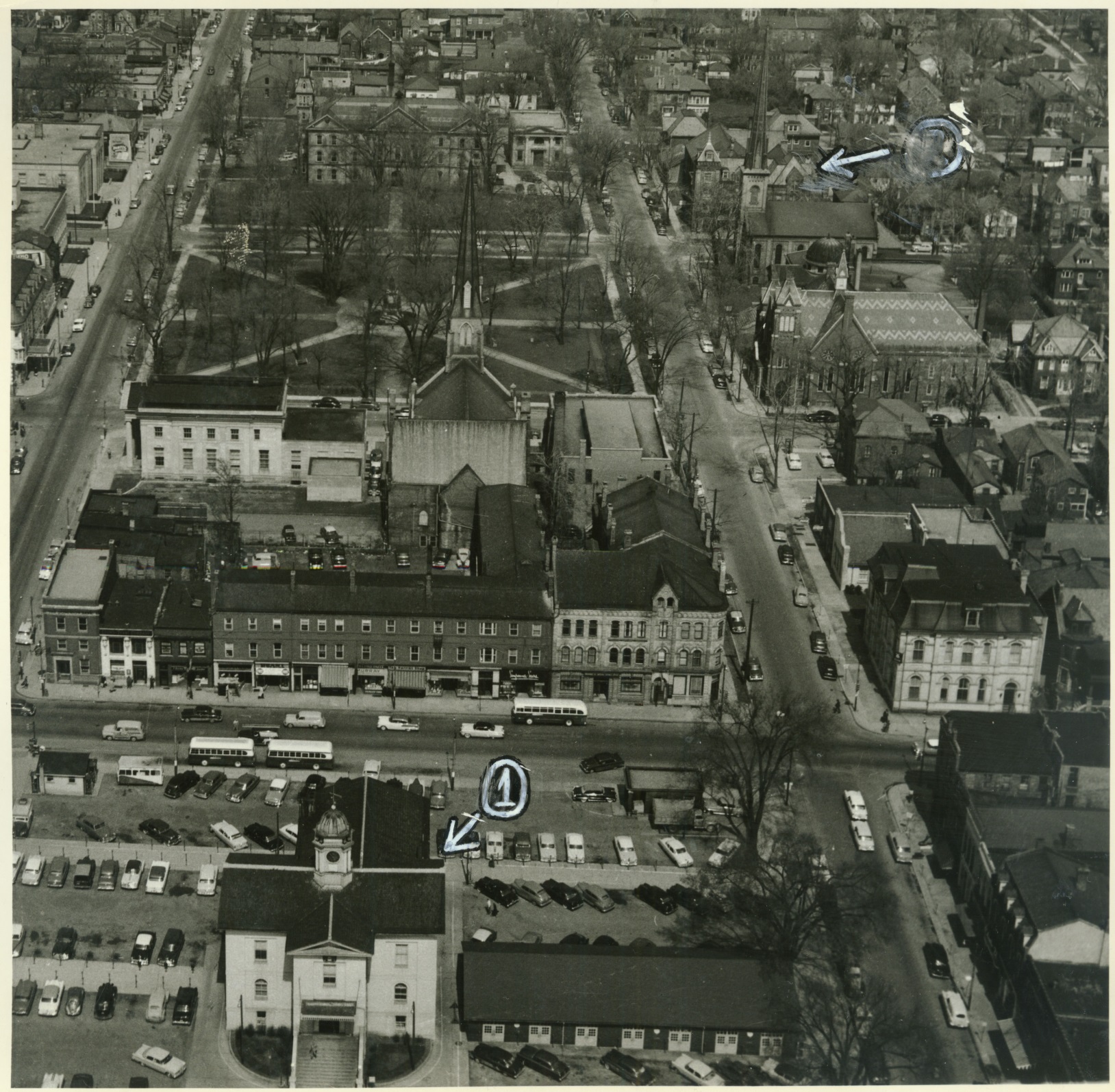 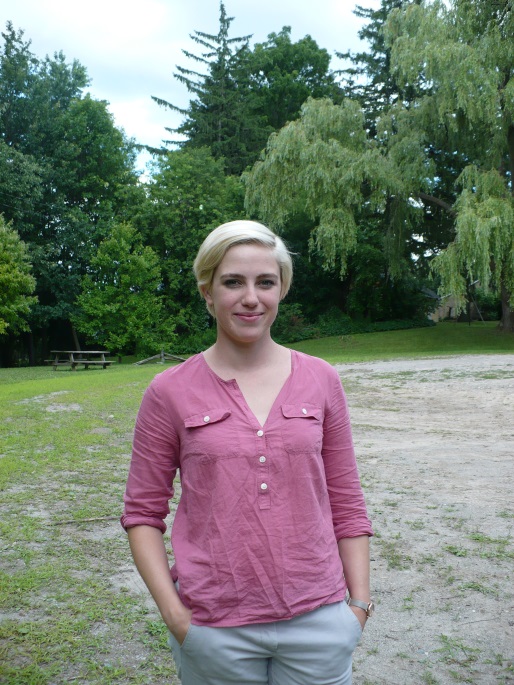 Education Officer, Sarah Thomas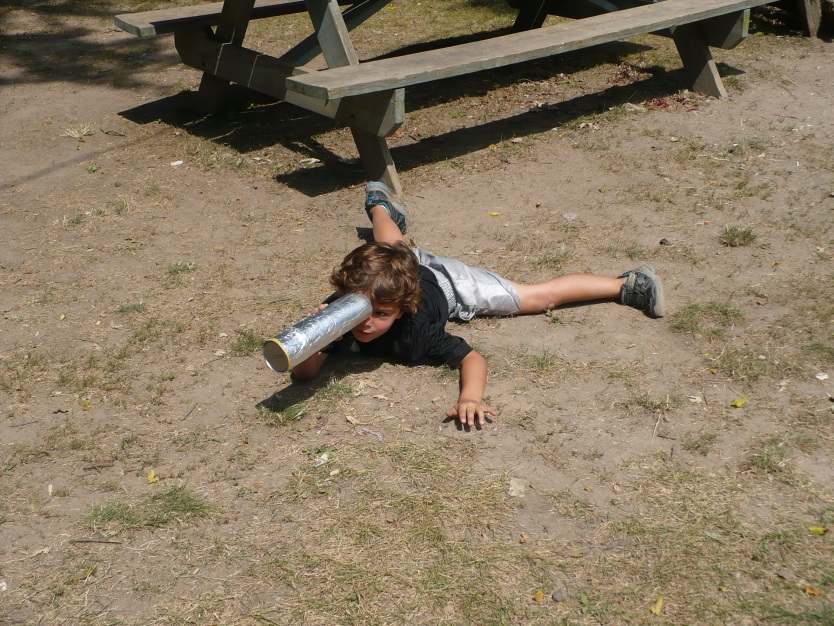 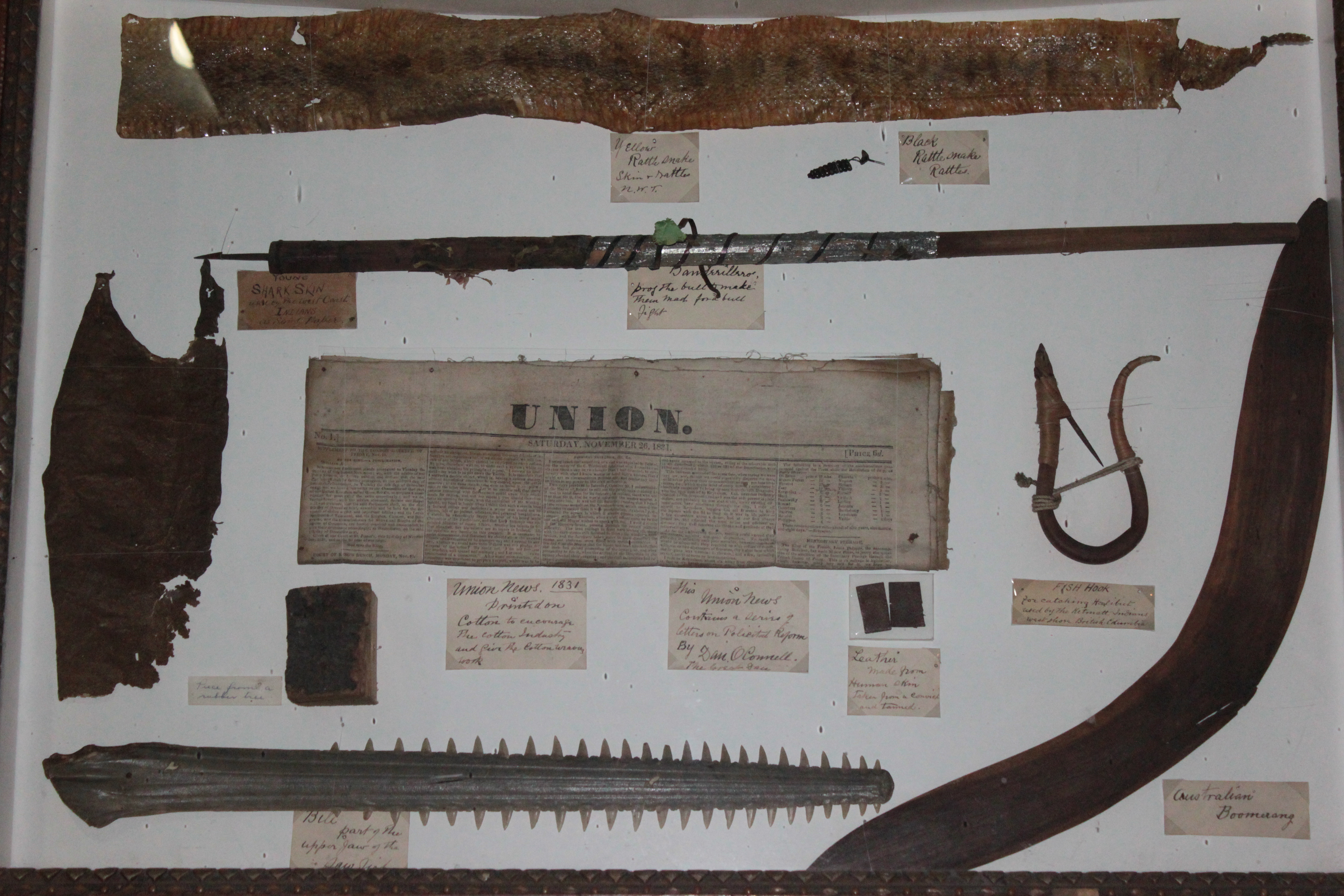 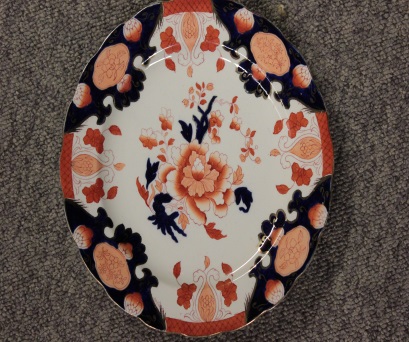 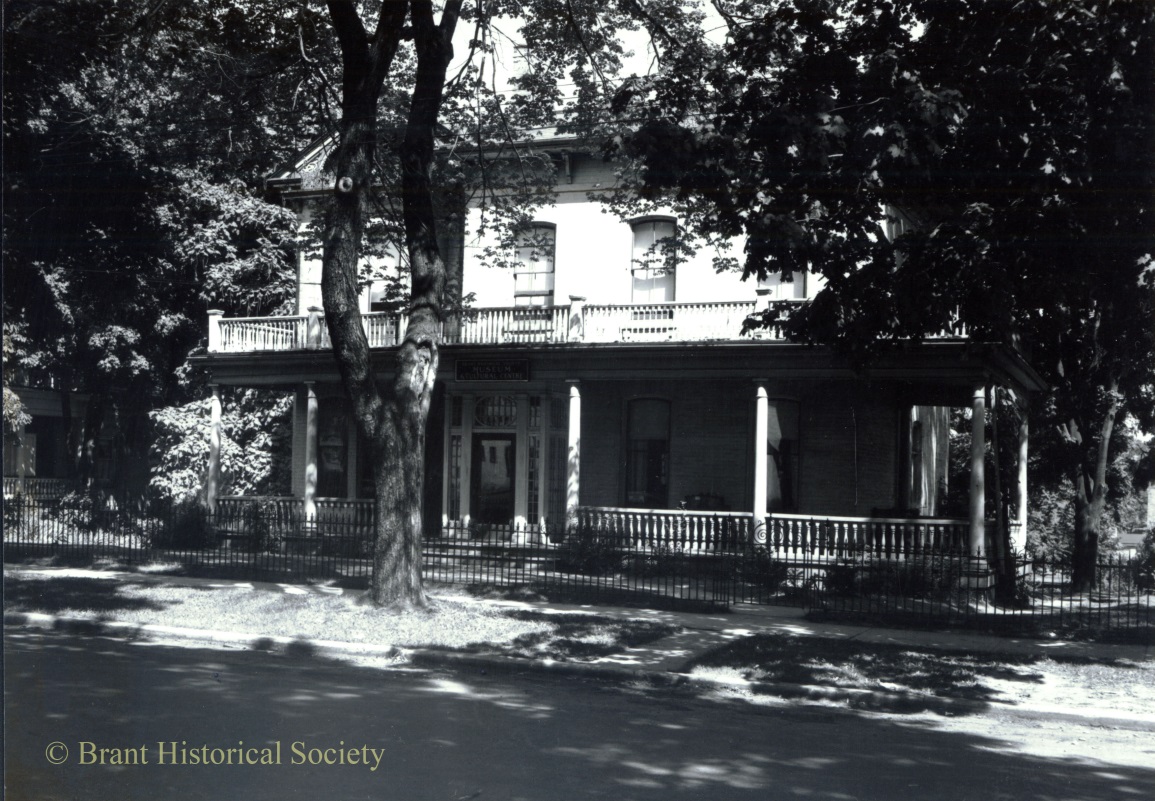 Brant Museum & Archives                          57 Charlotte Street                          Brantford, Ontario, N3T2W6                          519-752-2483                          information@brantmuseums.ca                          Myrtleville House Museum                          34 Myrtleville Drive                          Brantford, Ontario, N3V1C2                          519-752-3216